PTTC Directors MeetingDecember 13, 2023, 3:00–4:15pm ESTIn attendance: Thia Walker (SAMHSA), Sarah Hogue (HQDA G-9 Integrated Prevention Division), Lynne Kelley (DoD SAPRO), Jason Katz (DoD Office of Force Resiliency), Brantley Jarvis (U.S. Army), Scott Gagnon and Sarah Johnson (Region 1 – New England), Kristen Gilmore Powell (Region 2 – Northeast and Caribbean), Deborah Nixon-Hughes and Oscar Morgan (Region 3 – Central East), Kristin Kidd and Amber Jones (Region 4 – Southeast), Kris Gabrielsen (Region 5 – Great Lakes), Marie Cox and Derrick Newby (Region 6 – South Southwest), Steve Miller (Region 7 – Mid-America), Rori Douros and Jason Burrow-Sanchez (Region 8 – Mountain Plains), Alyssa O’Hair (Region 9 – Pacific Southwest), Michelle Frye-Spray (Region 10 – Northwest), Holly Hagle, Laurie Krom, Rachel Witmer, Katherine Atcheson, Rory McKeown, and Brizhana Ricks (NCO).TopicNotesAction ItemsWelcome, Roll Call & Review of NotesRachel WitmerRachel welcomed the attendees, conducted a roll call in the chat,  hosted the ice breaker and reviewed the last meeting notes..U.S. Military’s Integrated Primary Prevention WorkforceJason Katz, Lynne Kelley, Sarah Hogue and Brantley JarvisDoD Approach to Integrated Primary Prevention PresentationThe DoD Approach focuses on the need for leaders to foster healthy climates and mitigated risk and protective factors.Uses combination of programs, policies, etc. to reinforce health decision-making; also data-driven.Utilizes prevention framework focusing on leadership, prevention workforce, military community, collaborative relationships, data, resources, and policy.Military dependent support, skill development, financial readiness, and substance use.1700+ personnel trained to date in DoD SPARX training.Technical Assistance Centers for Integrated Prevention and Evaluation PresentationCollaborated with the CDC to establish the Integrated Prevention Technical Assistance Center (IPTAC).Assistance is focused on integrated primary prevention planning and implementation.The Evaluation Technical Assistance Center (ETAC) works on the evaluation of implemented prevention activities.For technical support, individuals reach out via email for support, a DoD lead contacts respective service HQ to determine if the request will be handled by HQ or a TA center. Once this has been determined, IPTAC or ETAC communicate with requestor through lifecycle of support.Integrated Prevention Advisory Group PresentationWorkforce structure and roles include strategic, operational, and tactical.Currently, the workforce structure is in phase 2.1; do not expect to reach full operational capability until FY27.Major I-PAG workforce Milestones include community needs assessment, SC signs and updated CIPP.For any questions about the Technical Assistance Centers, or to have someone reach out for some support.osd.mc-alex.ousd-r-e.mbx.prevention-technical-assistance@mail.milProject Officer UpdateThia Walker Changes to SPAR system will go into place in early January.If you have not yet had a one-on-one, send Thia an email this week.Announcements and Brief UpdatesRachel WitmerCommon Needs Assessment Survey: https://forms.gle/8y3FEw584seqgFuz9Common Needs Assessment Questions: https://umkc.box.com/s/vnzuhhixt5rl5y4rskqzmk2p1y0ac0owPTTC Marketing page has launched: Marketing Prevention | Prevention Technology Transfer Center (PTTC) Network (pttcnetwork.org) Wrap-up and next stepsHolly HagleComplete the post-meeting GPRA https://ttc-gpra.org/P?s=630459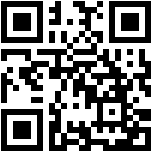 